TRANSLATION PRACTICE:Example:DNA:		G T A C G C G T A T A C C G A C A T T CmRNA:		C A U G C G C A U A U G G C U G U A A GCodons:		AUG-CGC-AUA-UGG-CUG-UAAAmino acids:	METHIONINE-ARGININE-ISOLEUCINE-TRYPTOPHAN-LEUCINEUsing the example above, transcribe the following DNA sequences into mRNA and translate the mRNA sequences into polypeptide sequences by identifying the codons.DNA: 		A T A C G A A A T C G C G A T C G C G G C G A T T C G GmRNA:Codon:Amino acids:DNA:		T T T A C G G C C A T C A G G C A A T A C T G GmRNA:Codon:Amino acids: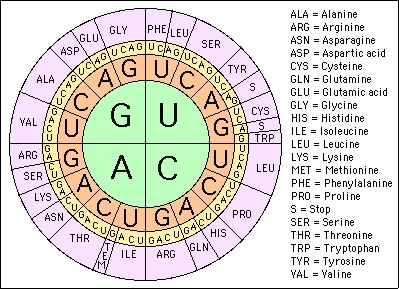 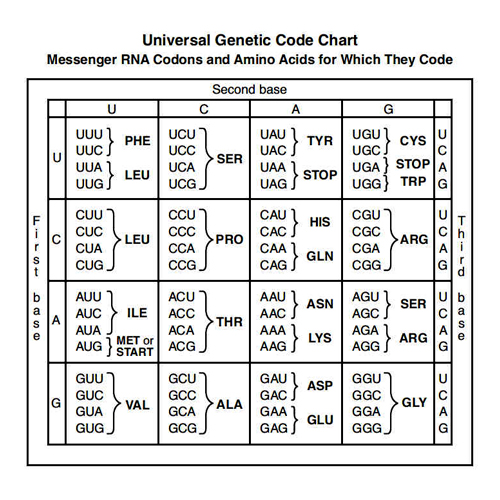 